Fast Functions HOMEWORK					Name: 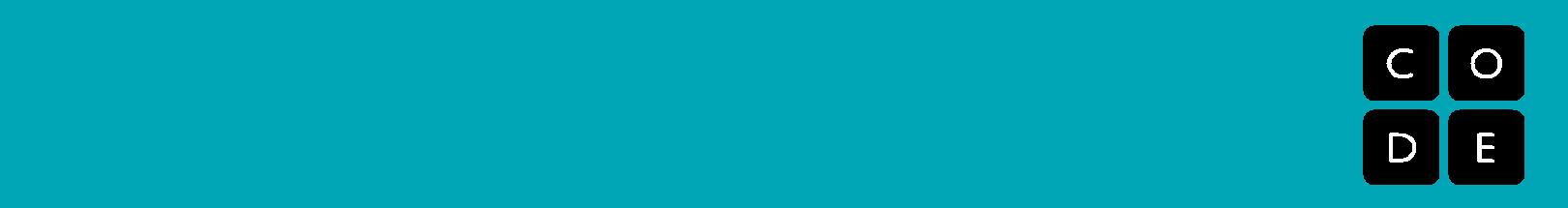 Fast Functions!Code.org Computer Science in Algebra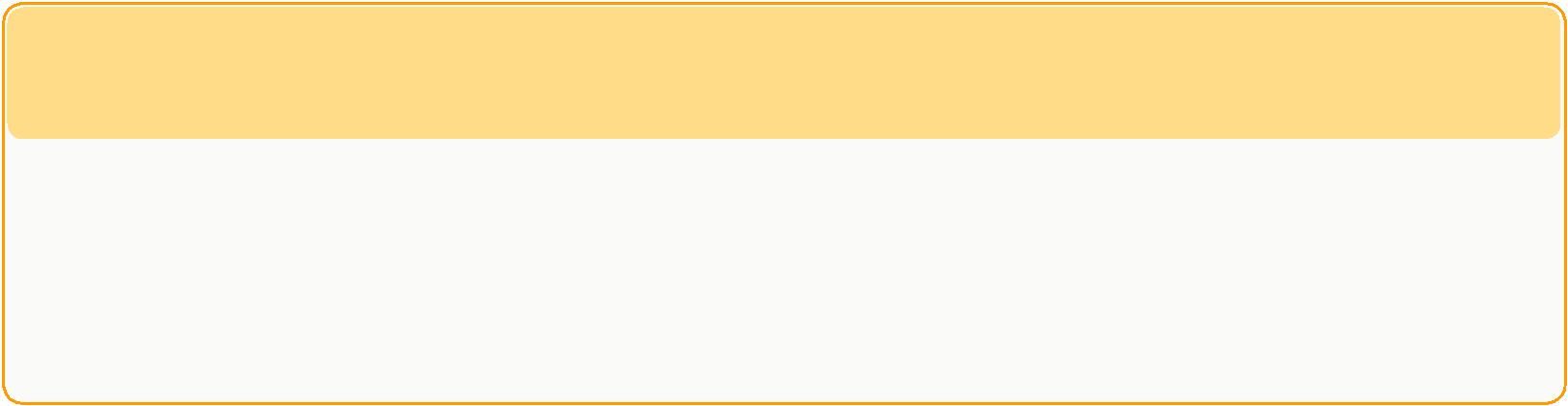 For a lesson on congruent figures a teacher needs to make squares of every possible size.Red-Squares: __________________________________________ -> _______________________     name                                              domain                                                                         rangeExample: ________________ ( _______________ ) = __________________________________Example: ________________ ( _______________ ) = __________________________________Define:  ________________ ( _______________ ) = ___________________________________Write a function that creates pink hearts of size 100 that could be outline or solid.Hearts-100: __________________________________________ -> _______________________     name                                              domain                                                                         rangeExample: ________________ ( _______________ ) = __________________________________Example: ________________ ( _______________ ) = __________________________________Define:  ________________ ( _______________ ) = ___________________________________Write a function that takes a number and cuts it in half.     Half:         __________________________________________ -> _______________________    name                                              domain                                                                         rangeExample: ________________ ( _______________ ) = __________________________________Example: ________________ ( _______________ ) = __________________________________Define:  ________________ ( _______________ ) = ___________________________________Write a function that creates the size 200 Hornet Logo car decal in different colors.Hornet-Logo: __________________________________________ -> _______________________    name                                              domain                                                                         rangeExample: ________________ ( _______________ ) = __________________________________Example: ________________ ( _______________ ) = __________________________________Define:  ________________ ( _______________ ) = ___________________________________